«Пальчиковые игры как средство развития мелкой моторики у детей 3-го года жизни».            Цель исследования моей работы: исследовать влияние пальчиковой гимнастики на уровень развития мелкой моторики рук у детей 3-го года жизни.Объект исследования: средства физического воспитания детей дошкольного возраста.Предмет исследования: использование пальчиковой гимнастики как средство развития мелкой моторики рук у детей 3-го года жизни.База исследования: МДОБУ детский сад №79 «Лучик» ГО г. Якутск. 2 младшая группа «Солнышко».Опытно-экспериментальная работа по развитию мелкой моторики у детей 3-го года жизни с помощью использования пальчиковой гимнастики.Цель проведения констатирующего эксперимента: выявить уровень развития мелкой моторики рук через продуктивную деятельность. Мониторинг проводился с 1 по 5 сентября 23года.                         В мониторинге принимало участие: 12 детей.Для получения мониторинга были использованы следующие  методы и приёмы:- беседы, игры, художественное слово;- специально организованные занятия по ручной умелости (конструирование, аппликация, лепка, рисование);- самостоятельная продуктивная деятельность детей;- выставки, изготовление поделок.Критерии мониторинга разработаны исходя из задач ручной умелости детей, накопленного практического опыта ребёнка, их индивидуальных особенностей. Критерии занесены в таблицу. Критерии были разделены по направлениям: Развития мелкой моторики движений руки, пальцев и Качество освоения ребенком продуктивного труда. Данные обработаны и получены следующие результаты по развитию у детей мелкой моторики рук и освоению качества продуктивной деятельности (табл 1).                                                                                                                                     Таблица 1 Критерии развития мелкой моторики движений руки, пальцев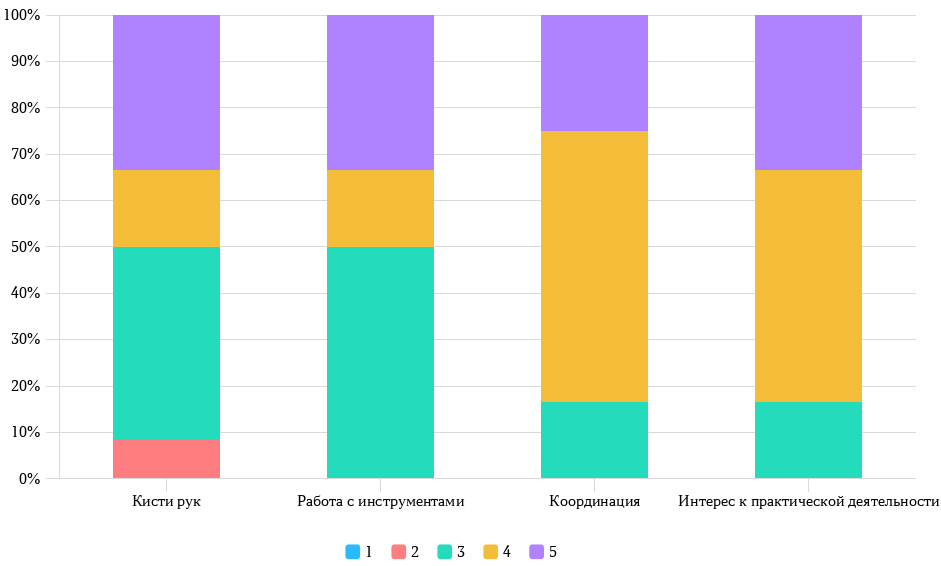                                                                                                                                  Таблица 2Критерии качества освоения ребенком продуктивной деятельности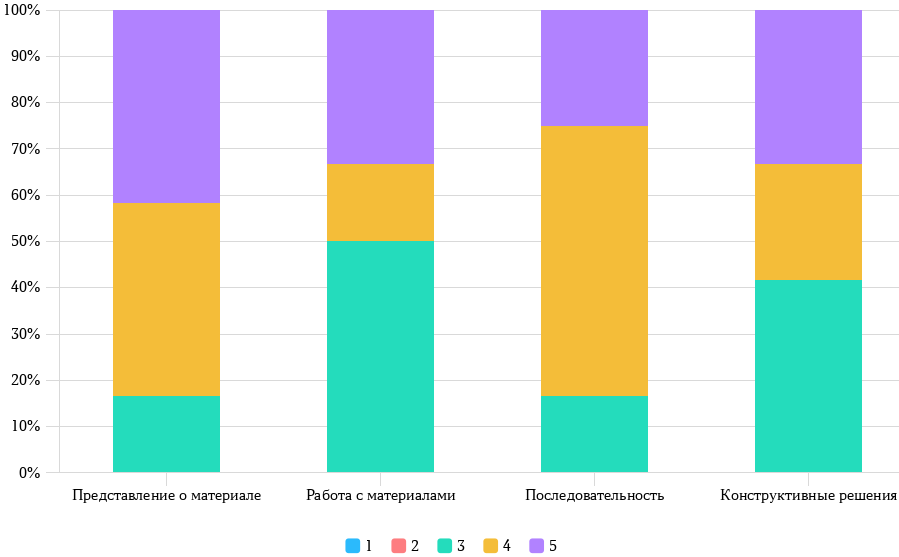                                                                                                                                             Таблица 3                                       Таблица результатов за 01.09.23 по 5.09.23 год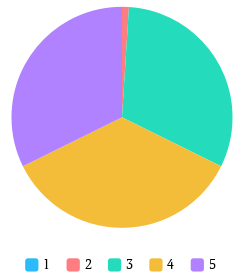 Итого по развитию мелкой моторики движений руки, пальцев 2 уровень у 2,1% детей, 3 уровень у 31,3%, 4 ур у 35,4%, 5 ур у 31,2% детей.По критериям качества освоения ребенком продуктивной деятельности: 3ур у 31,3%, 4ур у 35,4%, 5ур у 33,3%.Результаты по всем критериям представлены в табл 3низкого уровня нет, недостаточно 1%, средний 31,3%, достаточный 35,4%, высокий 32,3%.Цель формирующего эксперимента заключается в разработке методики использования пальчиковой гимнастики как средства развития мелкой моторики рук у детей 3-го года жизни.С этой целью был разработан перспективный план пальчиковой гимнастики во второй младшей группе «Солнышко».Для развития мелкой моторики в группе также проводятся различные занятия, упражнения, пальчиковая гимнастика, массажи, различные дидактические и логопедические игры. Для просвещения родителей проводится различная работа.  2.3. Анализ результатов исследования  После проведенного повторного исследования уровня развития мелкой моторики рук ребенка 3-го года жизни, нами получены следующие результаты:Таблица 4Критерии развития мелкой моторики движений руки, пальцев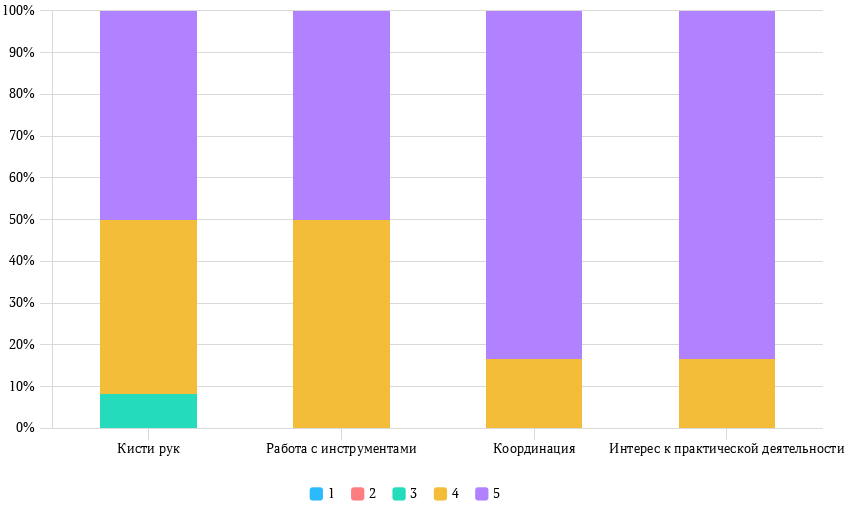 Таблица 5Критерии качества освоения ребенком продуктивной деятельности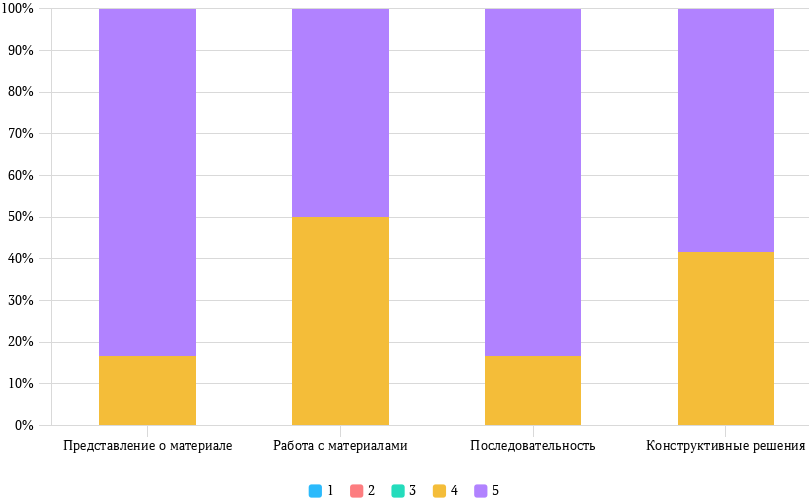                                                                                                                                              Таблица 6                                     Таблица результатов за 01.09.23 по 15.12.23 год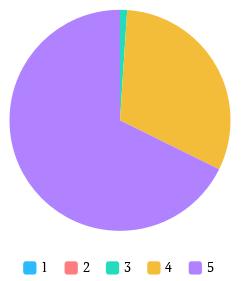 По развитию мелкой  моторики  движений  руки, пальцев:Низкого уровня, недостаточного уровня нет – 0% Средний уровень – 1,04% детей испытывают затруднения по всем критериям развития мелкой моторики рук.Достаточный – 31,25%  детей, затруднена координация обеих рук, координация действий руки и глаза, зрительный контроль;Высокий уровень- 67,71%, Владеют навыками и умениями работы с инструментами, проявляют интерес к практической деятельности.По критериям качества освоения ребенком продуктивной деятельности:Низкого уровня, недостаточного уровня нет - 0%.Средний уровень – 1%  детей испытывают затруднения по всем критериям качества освоения продуктивной деятельности  из-за возраста: не сформированы навыки, из- за пропусков по болезни.Достаточного уровня – 31,2% Дети имеют затруднения в работы с различными материалами, а именно в работе с мелкой крупой.Высокий уровень- 67,7%, Имеют представление о материале, из которого сделана поделка, самостоятельно определяют последовательность выполнения работы.Результаты развития мелкой моторики детей повысились на 1-2 уровня.По итогам констатирующего эксперимента, можно сделать следующие выводы. Для детей младшего дошкольного возраста характерна недостаточная концентрация и устойчивость внимания, затруднения в формировании коммуникативных навыков и умений, повышенная утомляемость и истощаемость, затруднения в переключении с одного вида деятельности на другой, с одной стратегии мышления на другую, недостаточная координация пальцев, кисти руки, недоразвитие мелкой моторики.Вначале Игры выполнялись вместе с детьми. Важным моментом была демонстрация собственной увлеченности игрой. На начальных этапах не требовалось от детей, чтобы они выполняли движения и произносили текст одновременно, так как объем внимания у детей ограничен, а невыполнимая задача могла «отбить» интерес к занятиям. При повторном проведении игр, текст постепенно разучивался детьми наизусть. Дети начинали соотносить слова с движениями. Теперь обращалось внимание на то, чтобы дети двигали руками и пальцами в такт словам.  В ходе констатирующего эксперимента все игры выполнялись детьми медленно, необходимо было следить, что бы дети правильно воспроизводили и удерживали положения кисти или пальцев и правильно переключались с одного движения на другое. Игры отрабатывались сначала одной рукой (если не предусмотрено участие обеих рук), затем другой рукой, после этого – двумя одновременно. Наиболее понравившиеся игры оставались в репертуаре занятий. Для максимального эффекта в занятиях пальчиковые игры были подобраны таким образом, чтобы сочетать сжатие, растяжения, расслабление кисти руки, а также использовались изолированные движения каждого из пальцев. Все успехи детей отмечались и поощрялись. В процессе формирующего эксперимента за детьми вне занятий и на занятиях, отмечался устойчивый интерес детей к пальчиковым играм, дети активно принимали игровые ситуации, активно включались в беседу, предлагали интересные оригинальные решения.ЗаключениеПальчиковая гимнастика для детей, нацеленная на активное развитие мелкой моторики рук, для подрастающего поколения дошкольников - насущная необходимость.Крайне важно, чтобы пальчиковая гимнастика для детей проходила в игровой атмосфере радостного общения, ведь если малыш будет воспринимать гимнастику как рутинные обязательные занятия, он очень быстро потеряет интерес и пробудить его вновь будет сложно. В заключение можно сделать главные выводы:1. Ребенок 3-го года жизни - это умеющий общаться с окружающими взрослыми через первые привязанности, с помощью близких открывает для себя мир предметов и учится правильно обращаться с ними, переживает свое собственное Я, отдельное от Я других людей, начинает понимать речь и делает первые попытки говорить, становится все более самостоятельным и настойчивым. 2. Особенности детей дошкольного возраста связаны с тем, что в этом возрасте закладываются основы знаний, необходимых ребенку в школе. Поэтому, в данном возрасте следует развивать и воспитывать в детях любознательность, интерес к труду, приучить ребенка самостоятельно одеваться, умываться, убирать за собой постель и игровой уголок, слушать и выделять звуки в словах.3. Основы мелкой моторики закладываются в раннем возрасте, что поможет ребенку изучать предметы, играть с ними, ощущать. Развитие мелкой моторики пальчиков полезно и есть прямая зависимость между точным движением пальцев рук и формированием речи, развивается речь, воздействие на весь организм в целом. Особенностями развития мелкой моторики у детей дошкольного возраста заключается в том, что дети очень чувствительны к такому виду деятельности, что позволяет им научиться терпению и усидчивости, быть настойчивыми и любопытными. Упражнения с участием рук и пальцев у детей дошкольного возраста гармонизируют тело и разум, положительно влияют на деятельность мозга, простые движения рук помогают снять умственную усталость, улучшают произношение многих звуков, развивают речь ребенка, ум ребенка находится на кончике пальцев.Таким образом, мы пришли к заключению, что целенаправленная, регулярная и планомерная работа, основанная на использовании разнообразных пальчиковых игр, способствует эффективному развитию мелкой моторики рук у детей 3-го года жизни, а также окажет опосредованное влияние на психическое развитие ребенка, в частности, на развитие мышления и речи. № п/пИмя ребёнкаВозрастКисти рук имеют хорошую подвижность, гибкость, исчезла скованность движенийруки.Владеет навыками и умениями работы с инструментами (в рис. - карандаш и кисть, в аппликации - ножницы и кисть, в лепке - стека)Развита координация обеих рук, координация действий руки и глаза, зрительный контрольПроявляет интерес к практической деятельности, совершенствует технические умения и навыки работы1И-13,223442И-23,155553И-33,144554И-43,633455И-53,833346И-63,233447И-73,055448И-83,733339И-93,0554510И-103,9555411И-113,5444412И-123,733432/1р.-8,3% 3/5д.-41,7% 4/2р.-16,7% 5/4р.-33,3%                         3/6д.-50% 4/2р.-16.7% 5/4р.-33.3%3/2р.-16.7% 4/7д.-58.3% 5/3р.25%3/2р.-16.7% 4/6д.-50% 5/4р.-33.3%№п/пИмя ребёнкаВОЗРАСТИмеет представление о материале, из которого сделана поделкаВладеет приёмами работы с различными материаламиСамостоя-тельно определяет после-дователь-ность вы-полнения работы.Использует свои конст-руктивные решения в процессе работы.1И-13,243432И-23,155553И-33,144544И-43,643445И-53,833336И-63,243447И-73,055458И-83,733339И-93,0554510И-103,9555511И-113,5444312И-123,753433/2р.-16.7% 4/5д.-41,7% 5/5д.-41.7%3/6д.-50% 4/2р.-16,7% 5/4р.-33,3%3/2р-16,7% 4/7д-58,3% 5/3р-25%3/5д.-41,7% 4/3р.-25% 5/4р.-33,3%Уровень «1»низкий«2» недостаточный«3» средний«4» достаточный«5» высокий2023 г.0%1%31,3%35,4%32,3% № п/пИмя ребёнкаВозрастКисти рук имеют хорошую подвижность, гибкость, исчезла скованность движенийруки.Владеет навыками и умениями работы с инструментами (в рис. - карандаш и кисть, в аппликации - ножницы и кисть, в лепке - стека)Развита координация обеих рук, координация действий руки и глаза, зрительный контрольПроявляет интерес к практической деятельности, совершенствует технические умения и навыки работы1И-13,234552И-23,155553И-33,155554И-43,644555И-53,844456И-63,244557И-73,055558И-83,744449И-93,0555510И-103,9555511И-113,5555512И-123,744543/1р.-8,33%4/5д.-41,67%5/6д.-50%                         4/6д.-50%5/6д.-50%4/2р.-16,67% 5/10д.-83,33%4/2р.-16,67%  5/10д.-83,33%№п/пИмя ребёнкаВОЗРАСТИмеет представление о материале, из которого сделана поделкаВладеет приёмами работы с различными материаламиСамостоя-тельно определяет после-дователь-ность вы-полнения работы.Использует свои конст-руктивные решения в процессе работы.1И-13,254542И-23,155553И-33,155554И-43,654555И-53,844446И-63,254557И-73,055558И-83,744449И-93,0555510И-103,9555511И-113,5555412И-123,754544/2д.-16,67% 5/10д.-83,33%4/6д.-50%5/6д.-50%4/2д.-16,67% 5/10д.-83,33%4/5д.-41,67% 5/7д.-58,33%Уровень «1»низкий«2» недостаточный«3» средний«4» достаточный«5» высокий1.09.2023-15.12.2023 0%0%1,04%31,25%67,71%